EL PRIMERO A386 REVIVALUn trio iconico – edizione anniversarioA coronamento dei festeggiamenti in onore dei 50 anni del leggendario cronografo ad alta frequenza El Primero del 1969, Zenith presenta una trilogia "revival" in oro massiccio. È di questo metallo prezioso che si veste la cassa di 38 mm di questa icona dell'orologeria, che celebra mezzo secolo di avanguardia e precisione. In occasione dell'anniversario, i tre modelli unisex in oro bianco, rosa o giallo sono realizzati in un'edizione limitata di 50 esemplari con una garanzia di 50 anni.Dal 1969, El Primero scrive la storia epica di Zenith. Per il suo cinquantesimo anniversario, il cronografo automatico più preciso al mondo sfoggia le sue peculiarità illuminato dalla brillantezza dell'oro bianco, rosa o giallo. La sua meccanica rivoluzionaria, in grado di misurare i decimi di secondo, e i suoi tre contatori emblematici lo hanno trasformato in una leggenda. Una frequenza di 36.000 alternanze l'ora, una costruzione integrata con ruota a colonne, un rotore centrale montato su cuscinetti a sfera e oltre 50 ore di autonomia (una vera impresa ad una simile frequenza) contraddistinguono da mezzo secolo le creazioni El Primero. In segno di tributo, Zenith presenta tre riedizioni in 50 pezzi del primo modello originale del 1969, corredate da una garanzia di 50 anni che assicura un futuro radioso e un valore storico a questa serie anniversario.Una leggenda viventeA parte i metalli preziosi, quest’edizione anniversario riproduce fedelmente le caratteristiche iniziali del primo cronografo El Primero del 1969: cassa di 38 mm di diametro, vetro bombato, contatori tricolore, scala tachimetrica, nonché la forma delle lancette e degli indici. Anche le anse e i pulsanti a fungo sono identici all'originale, grazie al processo di "reverse engineering" adottato. Nel progettare questa serie vintage, ogni componente del cronografo originale El Primero è stato digitalizzato per garantire una riproduzione accurata delle sue proprietà. Le uniche eccezioni sono il fondello inizialmente pieno che ora consente di ammirare il movimento e il logo aggiornato che decora la corona. Il "motore" di questo modello è l'attuale versione del calibro automatico El Primero con le funzioni di ore, minuti, piccoli secondi, cronografo, tachimetro e data; quest'ultima si trova tra le ore 4 e 5 sul quadrante laccato bianco. Ulteriori riferimenti al passato sono il cinturino in pelle marrone o nera a seconda del modello - qui interpretato in pelle di alligatore foderata di caucciù - corredato da una fibbia dello stesso oro della cassa e la confezione dell'orologio, contenente un astuccio da viaggio rosso vivo, come quello del 1969, e un panno in microfibra che presenta da un lato un disegno del movimento cronografico El Primero e dall'altro l'immagine del manuale d'istruzioni originale.ZENITH: il futuro dell'orologeria svizzeraFin dal 1865, Zenith è stata guidata da autenticità, intraprendenza e passione nella ridefinizione dei confini di eccellenza, precisione e innovazione. Poco dopo la sua fondazione a Le Locle da parte del visionario orologiaio Georges Favre-Jacot, Zenith si è distinta per la precisione dei suoi cronometri, per i quali si è aggiudicata 2.333 premi di cronometria in poco più di un secolo e mezzo di esistenza: un record assoluto. Nota per il leggendario calibro El Primero del 1969, che garantisce una misura dei tempi brevi precisa al 1/10 di secondo, la Manifattura ha sviluppato da allora oltre 600 varianti di movimenti. Oggi, Zenith offre nuove e affascinanti possibilità per la misurazione del tempo, come il cronometraggio al 1/100 di secondo di Defy El Primero 21. Stimolata dai legami oggi ancora più stretti con una gloriosa tradizione di pensiero dinamico e all'avanguardia, Zenith scrive il suo futuro… e il futuro dell'orologeria svizzera.PRESS ROOMFor additional pictures please access the below linkhttp://pressroom.zenith-watches.com/login/?redirect_to=%2F&reauth=1EL PRIMERO A386 REVIVAL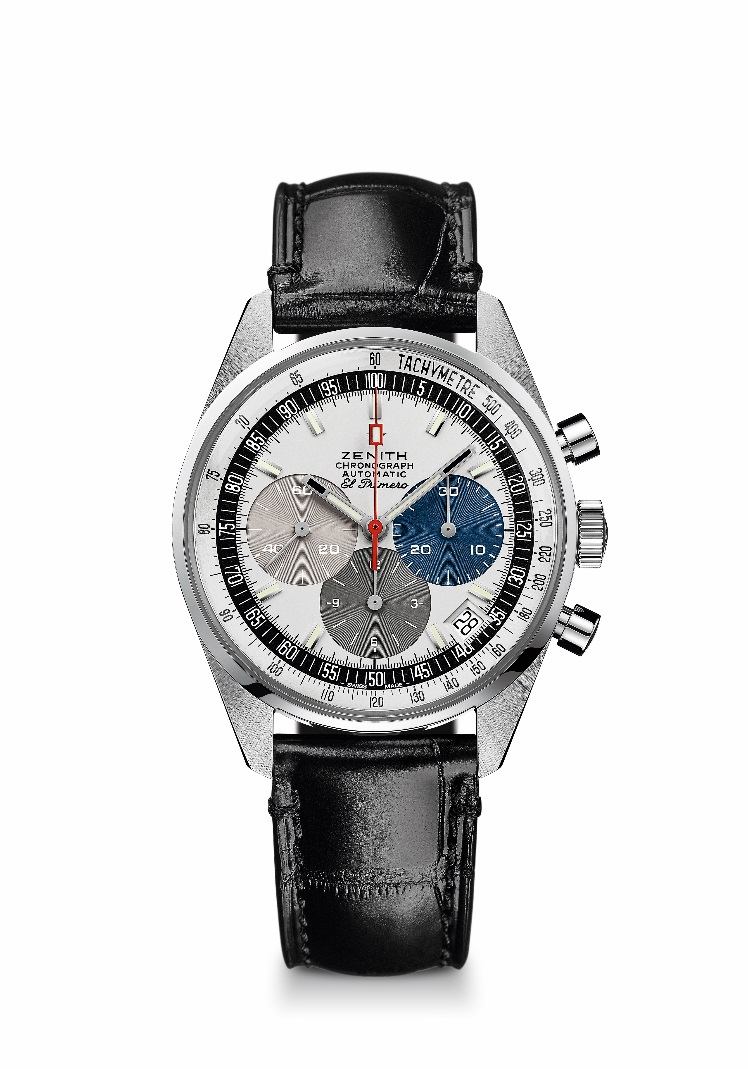 CARATTERISTICHE TECNICHEReferenza: 65.A386.400.69.C815PUNTI CHIAVE Riedizione del primissimo modello El Primero del 1969Riedizione originale della cassa di 38 mm di diametroCronografo automatico El Primero con ruota a colonneVersione in oro bianco: edizione limitata di 50 esemplari50 anni di garanziaMOVIMENTOEl Primero 400, AutomaticoCalibro: 13 ¼ ``` (Diametro: 30 mm)Spessore del movimento: 6,6 mmComponenti: 278Rubini: 31Frequenza: 36.000 alt/ora (5 Hz)Riserva di carica: min. 50 oreFiniture: massa oscillante con motivo "Côtes de Genève".FUNZIONIOre e minuti al centroPiccoli secondi a ore 9Cronografo:- Lancetta del cronografo al centro- Contatore delle 12 ore a ore 6- Contatore dei 30 minuti a ore 3Scala tachimetricaData a ore 4:30CASSA, QUADRANTE E LANCETTEDiametro: 38 mmApertura diametro: 33,05 mmSpessore: 12,60 mmVetro: vetro zaffiro bombato con trattamento antiriflesso sui due latiFondello: vetro zaffiro trasparenteMateriale: oro biancoImpermeabilità: 10 ATMQuadrante: quadrante laccato bianco con tre contatori di diverso colore Indici delle ore: rodiati, sfaccettati e rivestiti di Super-LumiNova® SLN C3Lancette: rodiate, sfaccettate e rivestite di Super-LumiNova® SLN C3CINTURINO E FIBBIACinturino in alligatore nero con fodera di protezione in caucciùFibbia ad ardiglione in oro bianco EL PRIMERO A386 REVIVAL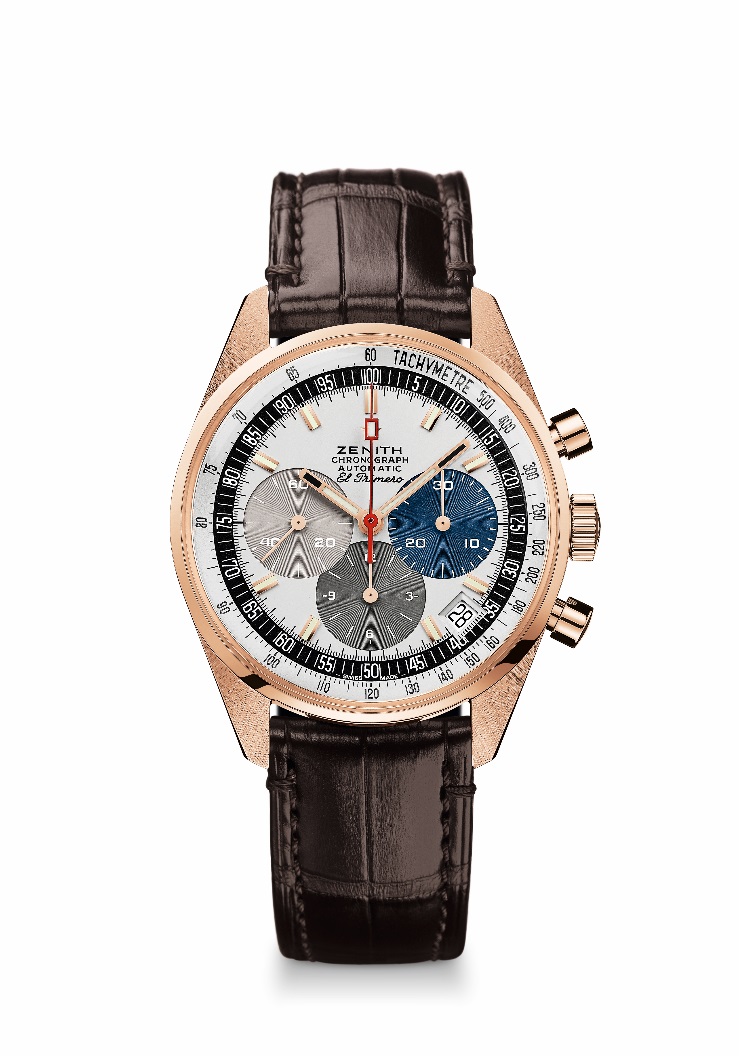 CARATTERISTICHE TECNICHEReferenza: 18.A386.400/69.C807PUNTI CHIAVE Riedizione del primissimo modello El Primero del 1969Riedizione originale della cassa di 38 mm di diametroCronografo automatico El Primero con ruota a colonneVersione in oro rosa: edizione limitata di 50 esemplari50 anni di garanziaMOVIMENTOEl Primero 400, AutomaticoCalibro: 13 ¼ ``` (Diametro: 30 mm)Spessore del movimento: 6,6 mmComponenti: 278Rubini: 31Frequenza: 36.000 alt/ora (5 Hz)Riserva di carica: min. 50 oreFiniture: massa oscillante con motivo "Côtes de Genève".FUNZIONIOre e minuti al centroPiccoli secondi a ore 9Cronografo:- Lancetta del cronografo al centro- Contatore delle 12 ore a ore 6- Contatore dei 30 minuti a ore 3Scala tachimetricaData a ore 4:30CASSA, QUADRANTE E LANCETTEDiametro: 38 mmApertura diametro: 33,05 mmSpessore: 12,60 mmVetro: vetro zaffiro bombato con trattamento antiriflesso sui due latiFondello: vetro zaffiro trasparenteMateriale: oro rosaImpermeabilità: 10 ATMQuadrante: quadrante laccato bianco con tre contatori di diverso colore Indici delle ore: placcati oro, sfaccettati e rivestiti di Super-LumiNova SLN C3Lancette: placcate oro, sfaccettate e rivestite di Super-LumiNova SLN C3CINTURINO E FIBBIACinturino in alligatore marrone con fodera di protezione in caucciùFibbia ad ardiglione in oro rosaEL PRIMERO A386 REVIVAL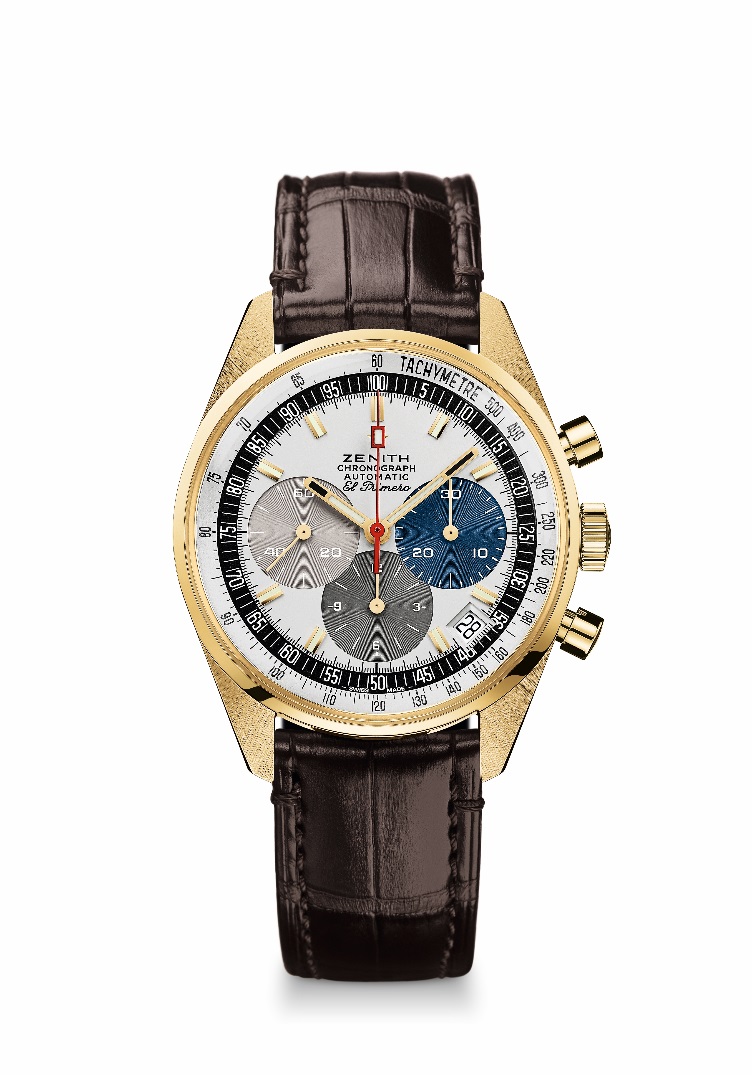 CARATTERISTICHE TECNICHEReferenza: 30.A386.400/69.C807PUNTI CHIAVE Riedizione del primissimo modello El Primero del 1969Riedizione originale della cassa di 38 mm di diametroCronografo automatico El Primero con ruota a colonneVersione in oro giallo: edizione limitata di 50 esemplari50 anni di garanziaMOVIMENTOEl Primero 400, AutomaticoCalibro: 13 ¼ ``` (Diametro: 30 mm)Spessore del movimento: 6,6 mmComponenti: 278Rubini: 31Frequenza: 36.000 alt/ora (5 Hz)Riserva di carica: min. 50 oreFiniture: massa oscillante con motivo "Côtes de Genève".FUNZIONIOre e minuti al centroPiccoli secondi a ore 9Cronografo:- Lancetta del cronografo al centro- Contatore delle 12 ore a ore 6- Contatore dei 30 minuti a ore 3Scala tachimetricaData a ore 4:30CASSA, QUADRANTE E LANCETTEDiametro: 38 mmApertura diametro: 33,05 mmSpessore: 12,60 mmVetro: vetro zaffiro bombato con trattamento antiriflesso sui due latiFondello: vetro zaffiro trasparenteMateriale: oro gialloImpermeabilità: 10 ATMQuadrante: quadrante laccato bianco con tre contatori di diverso colore Indici delle ore: placcati oro, sfaccettati e rivestiti di Super-LumiNova SLN C3Lancette: placcate oro, sfaccettate e rivestite di Super-LumiNova SLN C3CINTURINO E FIBBIACinturino in alligatore marrone con fodera di protezione in caucciùFibbia ad ardiglione in oro giallo